V-STAR : 2021-22SCHOLARSHIP EXAM MODEL QUESTIONSCLASS V TO VIMATHEMATICS1) If A + B + 45896 = C + D and C + D =96023 + B, then find the value of ‘A’.	1) 50120		2) 141919		3) 50127		4) 3469092) If  means  and means, then find the value of.	1) 55			2) 73			3) 75			4) 853) What is the difference of the fractions if shaded part in the following figures is     represented as fractions?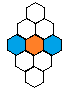 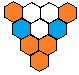 	1) 			2) 	3)			4)           	Fig (i)		     Fig (ii)4) Amelia makes a figure and divides it into some equal parts. Now she shades few parts     thus decimal representation for the shaded part is 0.03. How many parts of the figure      is un shaded?	1) 3			2) 30			3) 7			4) 975)  Rohit bought an old bicycle for Rs.450 and spent Rs. 85 on its repairing. He sold it       for Rs. 455. Find the gain or loss?1) Gain Rs.80		2) Loss Rs.5		3) Loss Rs.80	4) Loss Rs.10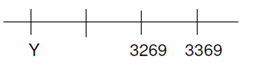 6)  Diagram shows a number line.     What is the product of Y and 36?1) 3069			2) 110494		3) 3169		4) 1104847) Keeping the place of 6 in the number 6350947 same, the smallest number obtained          by re-arranging other digits is1) 6975430 			2) 6034579		3) 6043579		4) 60347598) The needles of a clock at 3.10 forms _________	1) An acute angle		2) Right angle	3) An obtuse angle     4) Straight angle9) Which of the following statements satisfies the condition ‘ is greater than C  D’.	1) If C is greater than A, B must be greater than D.	2) If A is greater than C, D must be greater than B.	3) If A is greater than D, B must be greater than D.	4) If D is greater than A, B must be equal to D.10. Kumar makes 30 equilateral triangles of equal perimeter. He colors 24 triangles       with red and remaining with blue. Coloring 2 triangles with blue cost as much as       coloring 3 triangles with red. If coloring 1 triangle with red costs Rs.10/-, then find       cost of coloring all triangles.	1) Rs.360/-		2) Rs.350/-			3) Rs.340/-		4) Rs.330/-11. Look at the outline of some leaves on the square grid paper given below and      answer the following question.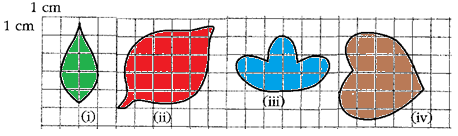       The biggest leaf/leaves is/are ________ and its area is _________ sq cm (approx.)	1) ii and iv, 15	2) iii and iv, 15	3) ii and iv, 16	4) i and iii, 12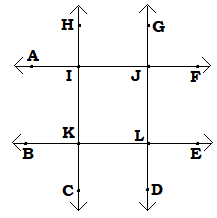 12. How many rays are there in the below figure?	1) 24			2) 22	3) 23			4) 2513. With the help of given information, Kumar wants to make a Pictograph. 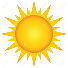 He choose            = 5o C.      How many         should he place for WED, SUN and MON together?	1) 5			2) 7			3) 8			4) 414. Find co-prime of 17 such that their LCM be 731.	1) 42			2) 17			3) 63			4) 4315. Solve  and write the result in Roman numerals.	1) XXIX		2) XXVII		3) XXX			4) XXXIXPHYSICS16) The length of your shadow will be shortest at1) 12 Noon 			2) 10 A.M 		3) 5 P.M 	4) Same during all times17) Earth attracts moon by which of the following force?	1) Electrostatic force		2) Magnetic force	3) Frictional force     		4) Gravitational force18) Arrange the planets in increasing order of their distance from the sun____.	a-Mercury	b-Mars	c-Uranus	d-Saturn	1) abdc  	2) adcb  	3) adbc  	4) abcd 19)	Which one of the following is a constellation? 	1) orion  	2) leo  	3) ursamajor  	4) all the above 20)	It is not possible to see a burning candle by using a bent pipe because	1) light gets reflected		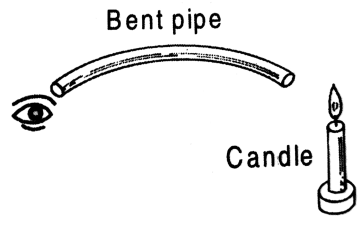 	2) light gets absorbed						3) light travels in straight line		4) light gets bent along the pipe 21)	Which of the given conversion is correct?	1) 600 s = 6 h  		2) 54000 g = 5400 kg	3) 20 km = 2000 cm  	4) 39000 m = 39 km22)	The distance between Chennai and Vijayawada 450 km. Ajay travels from Chennai to Vijayawada by train and again he return from Vijayawada to Chennai, then how much distance he covered.	1) 450 km  	2) 0 km 	3) 900 km 	4) 1000 km 23)	In which case work is done	1) player kicks a foot ball  	2) A man push the wall   	3) A person standing on a platform with a suitcase 	4) drying of food grain in sun24)	Which of the following energy conversion is incorrect?	1) electric bulb 	 → electrical energy to light energy	2) battery	 → chemical energy to electrical energy 	3) photosynthesis	 → chemical energy to light energy	4) generator 	→ mechanical energy to electrical energy25)	Which of the following is not a unit of mass?	1) kilogram	2) quintal  	3) pound  	4) mile  CHEMISTRY26)  Which gas in the air is represented by part-A?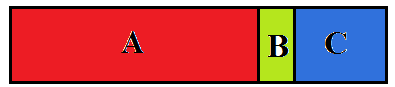 1) Nitrogen			2) Oxygen		3) Carbon dioxide		4) Water vapour27)  Zero degree Celsius : Freezing point of water :: _______: Boiling point of water1) 110 degree Celsius			2) 100 degree Celsius3) 120 degree Celsius			4) 98 degree Celsius28) Which of the following is used in making jewelers?	1) Copper		2) Iron		3) Aluminium		4) Silver29)  Identify the following one which is made from sandstone.	1) Gneiss		2) Quartzite		3) Slate			4) Shale30) The amount of water vapour in the air is called ____________	1) Wind		2) Ice			3) Humidity			4) Evaporation31) Identify the solute in salt solution.	1) Water		2) Salt		3) Sugar			4) Salt water32) Layers of air surrounding the earth form	1) The universe	2) Space		3) The atmosphere	4) A galaxy33) What can be placed at ‘P’ in change of state of matter?			        P		Gas			Liquid	1) Sublimation	2) Evaporation	3) Freezing			4) Condensation34) What causes rocks in a stream to become smooth?	1) Weathering	2) Water currents	3) Earthquakes		4) Movement of fish35) Match the following		COLUMN-I				COLUMN-II	p) Limestone			i) Sand particles	q) Shale				ii) Marble	r) Sandstone			iii) Granite	s) Gneiss				iv) Sediment		1) p-ii, q-iv, r-i, s-iii				2) p-i, q-ii, r-iii, s-iv		3) p-ii, q-i, r-iv, s-iii				4) p-iv, q-ii, r-i, s-iii BIOLOGY36)  A baby ‘x’ breathes through its gills , an adult ‘x’ breathes through its lungs on land.          What is the ‘x’ ?      	1) whale			2) crocodile 		3) fish			4) frog37) Which one of the following adaption is not found in fishes       	1) Air bladder to float on the surface of water		      	2) Fins to swim and maintain balance in water      	3) wading limbs to swim & wade			4)  Streamline body 38) Picku has some nutritional deficiency disease. He has dentition problem and           painfulness in bones .which deficiency disease he may have.      	1) Vitamin A deficiency disease		 2) Vitamin K deficiency disease	      	3) Vitamin E deficiency disease	          4) Vitamin D deficiency disease	39) What would you plant in soil to get more number of new rose plants in your garden.      	1) Bud 		2) root		3) Stem			4) Both 2 & 340) Dispersal of seeds, is important for plants because? 	A) To avoid over-crowding, which result in weak plant 	B) To prevents seed being depended on parent plant bodyC) To ensure the plants of particular type spread to new area  	1) A only    		2) A & B only         3) A & C only 		4) A,B & C only41) Lemna, Eichornia, wolffia ,pistia are examples of which type of hydrophytes ?   	1) Fixed hydrophytes			2) Floating hydrophytes		   	3) Under water hydrophytes		4) Both A and B42) Scavengers eat     	1) Gross 					2) Leaves of plants      	3) Fruits and vegetables 		4) Flesh of dead animals 43) Kiwi fight their enemy using 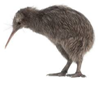     	1) Beak			2) wings		3) claws			4) Both A and B	44) Among the following seeds, which seeds are dispersal by water1) Lotus 			2) Mango 		3) Jasmine 		4) Apple45) How many bones are present in our body?	1) 204			2) 205		3) 206     		4) 207Maths KEY1)	3	2)	2	3)	3	4)	4	5)	3	6)	4	7)	28)	1	9)	1	10)	4	11)	3	12)	1	13)	3	14)	415)	4	Phy KEY16)	1	17)	4	18)	1	19)	4	20)	3	21)	4	22)	323)	1	24)	3	25)	4	26)	1	27)	2	28)	4	29)	2	30)	3	31)	2	32)	333)	2	34)	2	35)	1Bio KEY36) 	4	37) 	3	38) 	4	39)	 4	40)	 3	41) 	2	42)	4 43) 	3	44) 	 1	45) 	3	DAYMONTUEWEDTHUFRISATSUNTEMPARATURE15O C20O C5O C25O C20O C10O C20O C